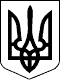                             Дергачівська міська рада                                                    VІІІ  сесія VІІ скликанняРІШЕННЯВід 31 березня 2016 року                                                                                                  № 59Про затвердження технічної документації із землеустрою щодо встановлення (відновлення) меж земельної ділянки в натурі (на місцевості) для будівництва та обслуговування житлового будинку, господарських будівель і споруд, розташованої на території Дергачівської міської ради м. Дергачі, вул. Вокзальна, 175 (колишня вул. Революції) Дергачівського району Харківської області та передачу її у власність  гр. Смірнову О.І.	Розглянувши клопотання гр. Смірнова Олександра Івановича, який зареєстрований за адресою: м. Дергачі, вул. Садова, 10-Ж, кв. 20 про затвердження технічної документації із землеустрою щодо встановлення (відновлення) меж земельної ділянки в натурі (на місцевості), загальною площею , для будівництва та обслуговування житлового будинку, господарських будівель і споруд в м. Дергачі, вул. Вокзальна, 175 та передачу її у власність, Витяг з Державного земельного кадастру про земельну ділянку від 18.12.2015 року № НВ-6302307862015, Витяг про реєстрацію права власності на нерухоме майно від 23.12.2015 р. № 50575841, технічну документацію із землеустрою щодо встановлення (відновлення) меж земельної ділянки в натурі (на місцевості) для будівництва та обслуговування житлового будинку, господарських будівель і споруд, розташованої на території Дергачівської міської ради м. Дергачі, вул. Вокзальна, 175 (колишня вул. Революції) Дергачівського району Харківської області складену ФО-П Сільченко О.С., розпорядження № 12 Дергачівської міської ради «Про перейменування вулиць, провулків та в’їздів міста Дергачі» від 19.02.2016 р., керуючись ст.ст. 12,118,121,122,186 Земельного кодексу України, Закону України «Про внесення змін до деяких законодавчих актів України щодо розмежування земель державної та комунальної власності», ст.ст.25,26,59 Закону України «Про місцеве самоврядування в Україні», міська рада, -                                                      ВИРІШИЛА:Затвердити технічну документацію із землеустрою щодо встановлення (відновлення) меж земельної ділянки в натурі (на місцевості) для будівництва та обслуговування житлового будинку, господарських будівель і споруд, розташованої на території Дергачівської міської ради м. Дергачі, вул. Вокзальна, 175 (колишня вул. Революції) Дергачівського району Харківської області. Передати гр. Смірнову Олександру Івановичу у власність земельну ділянку з кадастровим номером 6322010100:00:003:1892, загальною площею  для будівництва та обслуговування житлового будинку, господарських будівель і споруд (присадибна ділянка), розташованої на території Дергачівської міської ради м. Дергачі, вул. Вокзальна, 175  (колишня вул. Революції) Дергачівського району  Харківської області.Гр. Смірнову О.І.:3.1. Оформити право власності на земельну ділянку відповідно до ст.ст. 125,126 Земельного кодексу України.3.2. Забезпечити раціональне, ефективне та цільове використання земельної ділянки.4.	 Оподаткування проводити згідно діючого законодавства.   5.    Контроль за виконанням даного рішення покласти на депутатську комісію з питань аграрної політики, будівництва, житлово-комунального господарства та екології Дергачівської міської ради. Дергачівський міський голова                                                                О.В.Лисицький  